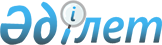 "2020 жылға арналған мектепке дейінгі тәрбие мен оқытуға мемлекеттік білім беру тапсырысын, ата-ана төлемақысының мөлшерін бекіту туралы" Шу ауданы әкімдігінің 2020 жылғы 19 ақпандағы №78 қаулысына өзгерістер енгізу туралыЖамбыл облысы Шу ауданы әкімдігінің 2020 жылғы 10 желтоқсандағы № 731 қаулысы. Жамбыл облысының Әділет департаментінде 2020 жылғы 11 желтоқсанда № 4832 болып тіркелді
      "Қазақстан Республикасындағы жергілікті мемлекеттік басқару және өзін-өзі басқару туралы" Қазақстан Республикасының 2001 жылғы 23 қаңтардағы Заңына және "Білім туралы" Қазақстан Республикасының 2007 жылғы 27 шілдедегі Заңының 6 бабының 4 тармағының 8-1) тармақшасына сәйкес Шу ауданы әкімдігі ҚАУЛЫ ЕТЕДІ:
      1. "Мектепке дейінгі тәрбие мен оқытуға мемлекеттік білім беру тапсырысын, ата-ана төлемақысының мөлшерін бекіту туралы " Шу ауданы әкімдігінің 2020 жылғы 19 ақпандағы № 78 қаулысына (нормативтік құқықтық актілердің мемлекеттік тіркеу тізілімінде № 4510 болып тіркелген, 2020 жылғы 24 ақпанда Қазақстан Республикасы нормативтік құқықтық актілерінің эталондық бақылау банкінде электрондық түрде жарияланған) келесі өзгерістер енгізілсін:
      аталған қаулының қосымшасы осы қаулының қосымшасына сәйкес жаңа редакцияда мазмұндалсын
      2. Осы қаулының орындалуын бақылау аудан әкімінің орынбасары Нұрлан Сегізбайұлы Жақсыбаевқа жүктелсін.
      3. Осы қаулы әділет органдарында мемлекеттік тіркелген күннен бастап күшіне енеді және оның алғашқы ресми жарияланған күнінен кейін күнтізбелік он күн өткен соң қолданысқа енгізіледі. 2020 жылға мектепке дейінгі тәрбие мен оқытуға мемлекеттік білім беру тапсырысы, ата-ана төлемақысының мөлшері
					© 2012. Қазақстан Республикасы Әділет министрлігінің «Қазақстан Республикасының Заңнама және құқықтық ақпарат институты» ШЖҚ РМК
				
      Жамбыл облысы Шу ауданының әкімі 

Н. Календеров
Шу ауданы әкімдігінің
2020 жылғы 10 желтоқсандағы
№ 731 қаулысына қосымша
Рет саны
Атауы
Мектепке дейінгі тәрбие мен оқытуға мемлекеттік білім беру тапсырысы
Мектепке дейінгі тәрбие мен оқытуға мемлекеттік білім беру тапсырысы
Бір айға ата-ананың төлемақысының мөлшері (теңге)
Рет саны
Атауы
Тәрбиеленушілер саны
Бір тәрбиеленушіге жұмсалатын шығыстардың орташа құны (жергілікті бюджет)
Мектепке дейінгі мемлекеттік ұйымдар (толық күндік шағын орталықтар)
Мектепке дейінгі мемлекеттік ұйымдар (толық күндік шағын орталықтар)
Мектепке дейінгі мемлекеттік ұйымдар (толық күндік шағын орталықтар)
Мектепке дейінгі мемлекеттік ұйымдар (толық күндік шағын орталықтар)
Мектепке дейінгі мемлекеттік ұйымдар (толық күндік шағын орталықтар)
1
Шу қаласындағы шағын орталықтар
118
18581
5000
2
Ауылды елді мекендегі шағын орталықтар
407
20702
5000
Мектепке дейінгі мемлекеттік ұйымдар (балабақшалар)
Мектепке дейінгі мемлекеттік ұйымдар (балабақшалар)
Мектепке дейінгі мемлекеттік ұйымдар (балабақшалар)
Мектепке дейінгі мемлекеттік ұйымдар (балабақшалар)
Мектепке дейінгі мемлекеттік ұйымдар (балабақшалар)
1
Жамбыл облысы Шу ауданы әкімдігінің білім бөлімінің "Ақерке" балалар бақшасы коммуналдық мемлекеттік қазыналық кәсіпорыны
40
51583
6000
2
Жамбыл облысы Шу ауданы әкімдігінің білім бөлімінің "Кәусар" бөбекжай бақшасы коммуналдық мемлекеттік қазыналық кәсіпорыны
50
48583
6000
3
Жамбыл облысы Шу ауданы әкімдігінің білім бөлімінің "Айналайын" бөбекжай бақшасы коммуналдық мемлекеттік қазыналық кәсіпорыны
280
33583
6000
4
Жамбыл облысы Шу ауданы әкімдігінің білім бөлімінің "Ақбөпе" балалар бақшасы коммуналдық мемлекеттік қазыналық кәсіпорыны
50
48583
6000
5
Жамбыл облысы Шу ауданы әкімдігінің білім бөлімінің "Ақбота" бөбекжай бақшасы коммуналдық мемлекеттік қазыналық кәсіпорыны
130
31196
6000
6
Жамбыл облысы Шу ауданы әкімдігінің білім бөлімінің "Аққайың" санаторлық бөбекжай бақшасы коммуналдық мемлекеттік қазыналық кәсіпорыны
50
63513
0
7
Жамбыл облысы Шу ауданы әкімдігінің білім бөлімінің "Алпамыс" балалар бақшасы коммуналдық мемлекеттік қазыналық кәсіпорыны
60
43583
6000
8
Жамбыл облысы Шу ауданы әкімдігінің білім бөлімінің "Әсем" бөбекжай бақшасы коммуналдық мемлекеттік қазыналық кәсіпорыны
140
33583
6000
9
Жамбыл облысы Шу ауданы әкімдігінің білім бөлімінің "Астана" бөбекжай бақшасы коммуналдық мемлекеттік қазыналық кәсіпорыны
150
31196
6000
10
Жамбыл облысы Шу ауданы әкімдігінің білім бөлімінің "Бәйтерек" балалар бақшасы коммуналдық мемлекеттік қазыналық кәсіпорыны
150
33583
6000
11
Жамбыл облысы Шу ауданы әкімдігінің білім бөлімінің "Бәйшешек" балалар бақшасы коммуналдық мемлекеттік қазыналық кәсіпорыны
100
33583
6000
12
Жамбыл облысы Шу ауданы әкімдігінің білім бөлімінің "Балапан" бөбекжай бақшасы коммуналдық мемлекеттік қазыналық кәсіпорыны
25
46196
6000
Жамбыл облысы Шу ауданы әкімдігінің білім бөлімінің "Балапан" бөбекжай бақшасы коммуналдық мемлекеттік қазыналық кәсіпорыны (сауықтыру тобы)
25
59535
0
13
Жамбыл облысы Шу ауданы әкімдігінің білім бөлімінің "Балауса" балалар бақшасы коммуналдық мемлекеттік қазыналық кәсіпорыны
25
56583
6000
14
Жамбыл облысы Шу ауданы әкімдігінің білім бөлімінің "Балдәурен" бөбекжай бақшасы коммуналдық мемлекеттік қазыналық кәсіпорыны
300
31196
6000
15
Жамбыл облысы Шу ауданы әкімдігінің білім бөлімінің "Балдырған" балалар бақшасы коммуналдық мемлекеттік қазыналық кәсіпорыны
50
48583
6000
16
Жамбыл облысы Шу ауданы әкімдігінің білім бөлімінің "Бұлбұл" бөбекжай бақшасы коммуналдық мемлекеттік қазыналық кәсіпорыны
150
31196
6000
17
Жамбыл облысы Шу ауданы әкімдігінің білім бөлімінің "Ертөстік" балалар бақшасы коммуналдық мемлекеттік қазыналық кәсіпорыны
40
51583
6000
18
Жамбыл облысы Шу ауданы әкімдігінің білім бөлімінің "Жұлдыз" балалар бақшасы коммуналдық мемлекеттік қазыналық кәсіпорыны
50
48583
6000
19
Жамбыл облысы Шу ауданы әкімдігінің білім бөлімінің "Қарлығаш" бөбекжай бақшасы коммуналдық мемлекеттік қазыналық кәсіпорыны
150
31196
6000
20
Жамбыл облысы Шу ауданы әкімдігінің білім бөлімінің "Қосқұдық" бөбекжай бақшасы коммуналдық мемлекеттік қазыналық кәсіпорыны
210
31196
6000
21
Жамбыл облысы Шу ауданы әкімдігінің білім бөлімінің "Қуаныш" бөбекжай бақшасы коммуналдық мемлекеттік қазыналық кәсіпорыны
75
48583
6000
22
Жамбыл облысы Шу ауданы әкімдігінің білім бөлімінің "Мөлдір" бөбекжай бақшасы коммуналдық мемлекеттік қазыналық кәсіпорыны
280
31196
6000
23
Жамбыл облысы Шу ауданы әкімдігінің білім бөлімінің "Раушан" бөбекжай бақшасы коммуналдық мемлекеттік қазыналық кәсіпорыны
105
33583
6000
Мектепке дейінгі жекеменшік ұйымдар (балабақшалар)
Мектепке дейінгі жекеменшік ұйымдар (балабақшалар)
Мектепке дейінгі жекеменшік ұйымдар (балабақшалар)
Мектепке дейінгі жекеменшік ұйымдар (балабақшалар)
Мектепке дейінгі жекеменшік ұйымдар (балабақшалар)
24
"Әсия – Әлемі" жауапкершілігі шектеулі серіктестігінің "Әсия-Әлемі" бөбекжай бақшасы
200
29622
6000
25
"Біржан – Нұрдаулет" жауапкершілігі шектеулі серіктестігінің "Нұрдаулет" бөбекжай бақшасы 
100
29622
6000
26
"Данисия" жауапкершілігі шектеулі серіктестігі "Арайлым" бөбекжай бақшасы
150
29622
6000
27
"Алдияр-Даниял" жауапкершілігі шектеулі серіктестігі "Інжу" балалар бақшасы
75
29622
6000
28
"Дияр-3" жауапкершілігі шектеулі серіктестігі "Дияр-3" бөбекжай бақшасы
85
29622
6000
29
"Амира Ханшайым" жауапкершілігі шектеулі серіктестігі "Амира Ханшайым" бөбекжай бақшасы
75
32283
6000
30
"Ару-Толғанай" жауапкершілігі шектеулі серіктестігі "Ару-Толғанай" балалар бақшасы
50
32283
6000
31
Аруназ-Шу" жауапкершілігі шектеулі серіктестігі "Аруназ-Шу" балалар бақшасы 
75
29622
6000
32
"Шу Нұр Аш" жауапкершілігі шектеулі серіктестігі "Шу Нұр Аш" бөбекжай бақшасы 
100
32283
6000
33
"Амира Ханшайым" жауапкершілігі шектеулі серіктестігі "Алмар" бөбекжай бақшасы 
100
32283
6000
34
"Шарапат-2018" жауапкершілігі шектеулі серіктестігі "Лашын" бөбекжай бақшасы
100
32283
6000
35
"Bibinur-А" жауапкершілігі шектеулі серіктестігі "Bibinur-А" бөбекжай бақшасы
75
29622
6000
36
"Наз-Сезім" жауапкершілігі шектеулі серіктестігі "Наз-Сезім" бөбекжай бақшасы
120
29622
6000
37
"Ерке-Есіл" жауапкершілігі шектеулі серіктестігі "Нұршуақ" бөбекжай бақшасы
50
32283
6000
38
"Амира Ханшайым" жауапкершілігі шектеулі серіктестігі "Дария" балалар бақшасы
50
32283
6000